INFORMATION ON SUBMISSION OF THE TENDERSSubject of the contract: The subject of this tender is:- Implementation of services as indicated in the technical information in the point 2 of these information;Deadline for submission of the tenders:The deadline for submission of tenders is 06/04/2020, hour 12.00. Any tender received after this deadline will be automatically rejected. * - The tenderer should have minimum 7 days from the date of launching of the procurement procedure for preparation of the offer(excluding the day of publishing and the date of submission deadline).** - The Contracting Authority is obliged to provide answer to all questions received no latter then 3 days before the deadline and has to publish them on the same web sites where the tender was published.Financial informationThe tenderers are reminded that the maximum available value of the contract is 6546 EUR. (ForRomanian partners including VAT).The Financial offer must be presented as an amount in [EUR / RON] and must be submitted using the template for the global-price version of PART C: FORMAT OF FINANCIAL OFFER. [In case when the offers are submitted in national currencies, the exchange rate to be used for checking financial compliance with available budget (during financial evaluation), shall be InforEuro exchange rate for the month when the tender is launched]The applicable tax and customs arrangements are specified in the  draft contract in Part A of this tender dossier.Variant solutionsTenderers are not authorised to tender for a variant in addition to this tender.SubcontractingSubcontracting is not allowed.Award criteria:In case more than one offer received: best value for money, weighting 80% technical quality, 20% price.Evaluation criteria for technical offer:Organization and methodology: 50  pointsProposed inputs: 20  pointsTime frame: 30  pointsTOTAL: 100 pointsIn case one offer received: the Contracting Authority shall check whether the offer is administratively, technically and financially compliant with the requirements set by this tender documentation.Interviews:No interviews are foreseen.Award notification:The successful tenderer will be informed of the results of the evaluation procedure in written form.Contract award notice will be published on the programme website. The estimated time of publishing is 10  days after the date of contract signature.Address and meanings for submission of the tenders:The tenderers will submit their tenders using the standard set of submission forms available in the Part B – Technical offer and the Part C - Financial offer. Any other document supporting this invitation is sent for informational purposes only and is not to be modified nor submitted by the tenderer. The tender will be submitted in 1 original. Any tenders not using the prescribed form may be rejected by the contracting authority. In addition to the offer the tenderer is required to provide the following supporting documentation:Copy of legal registration*only for Romanian beneficiaries(only if not publicly available for Contracting Authority to consult)CAEN code eligible for the provided serviceThe tenders will be submitted in sealed envelopes, containing the following information:Name and address of the tendererTitle of the tender: Procurement of services for Data management and analysisReference number: RORS Code 350 / Emergency Municipal Clinical Hospital Timisoara / Procurement no. 07The words: ‘’Not to be opened before the tender opening session’’ (and ”A nu se deschideinainte de sesiunea de deschidere’, “Ne otvarati pre sastanka za otvaranjeponuda’’)Tenders must be submitted using double envelope system, in an outer parcel or envelope containing two separate, sealed envelopes, one bearing the words "Technical offer”- part B and "Financial offer" -Part C.  Any infringement of this rule (e.g. unsealed envelopes or references to price in the technical offer) is to be considered a breach of the rule, and will lead to rejection of the tender.The tenders will be submitted in person, by post or courier service to the following address:Emergency Municipal Clinical Hospital TimisoaraTimisoara,Hector str.2AContact person: JIAN BEATRICE , , Tel. /Fax 0256/221224.The tenderers are reminded that in order to be eligible the tenders need to be received by the contracting authority by the deadline indicated above.TECHNICAL INFORMATIONThe tenderers are required to provide services as indicated below. In the tenderer’s technical offer, the tenderers might indicate more details on the deliveries, referring back to the requirementsbelow. 2.1.Data management and analysisDescription of expected outputs / results to be achievedData management and analysis of collected patient information, ensuring private and personal patient data protection.The common collection and storage of data obtained through this project in the smart-software from both cross-border areas will serve to create the first regional registry of thyroid pathology, that will be accessible to general practitioners and other healthcare professionals.This registry will serve to not only maintain a record of individuals diagnosed with benign and malignant thyroid disease, but also to create a database that will enable the furthering of medical research and knowledge.- The provider must ensure the storage of private and personal patient data and the protection of electronically collected information in accordance with the General Data Protection Regulation;- The provider must offer detailed analysis of the collected patient data;- The analyses must include methods to verify the validity and consistency of the recorded medical data and issue regular reports regarding the correctness of the recorded data;- Further types of analysis will be discussed with the Contracting Authority and approved by the Contracting Authority; such analysis may include statistical methods like linear models, generalized linear models, survival analysis applied to validate existing scores or to derive new scores;- The provider must ensure that all relevant reports and analysis are verified or validated by an employee with proper training in data analysis and statistics (MSc or PhD degree in biostatistics or statistics);- The data and results of analysed data are the property of the Contracting Authority and the release of these information to third parties cannot be done without the written consent of the Contracting Authority;- The provider must inform the Contracting Authority of any existing or potential problems regarding the patient dataRequired inputsThe tenderer must have relevant experience in the field required by the activities described above.Required time frameEstimated period: April 2020 – 12.08.2021Specific dates to be comunicatedby the Contracting Authority after confirmation with the partnerTitle of activity 2*add as many activities as neededDescription of expected outputs / results to be achieved1 Thyroid pathology regional registry - The common collection and storage of data obtained through this project in the smart-software from both cross-border areas will serve to create the first regional registry of thyroid pathology, that will be accessible to general practitioners and other healthcare professionals. This registry will serve to not only maintain a record of individuals diagnosed with benign and malignant thyroid disease, but also to create a database that will enable the furthering of medical research and knowledge.Required inputsData obtained through this project in the smart-software from both cross-border areas.Required time frame:  April 2020 – 12.08.2021ADDITIONAL INFORMATIONThe unsuccessful/successful tenderers will be informed of the results of the evaluation procedure. In this sense the CA shall send a notification to the successful tenderer and post an announcement on the website with the name of the successful tenderer followed by the mentioning that “all other tenders were not administratively /technically/ financially compliant”ConfidentialityThe entire evaluation procedure is confidential, subject to the Contracting Authority’s legislation on access to documents. The Evaluation Committee’s decisions are collective and its deliberations are held in closed session. The members of the Evaluation Committee are bound to secrecy. The evaluation reports and written records are for official use only and may be communicated neither to the tenderers nor to any party other than the Contracting Authority, the European Commission, the European Anti-Fraud Office and the European Court of Auditors.FORMAT OF THE CONTRACT BETWEEN THE CONTRACTOR AND THE CONTRACTING AUTHORITY CONTRACT TITLE: Data management and analysis serviceREF: RORS Code 350/Emergency Municipal Clinical Hospital TimisoaraConcluded between:Emergency Municipal Clinical Hospital Timisoarastreet Hector, No 2A, Timisoara City, Timis County, Romanian Contry(Contracting Authority)AND<Title><Address of the contractor><Official registration number/VAT number>(Contractor)Article 1: Subject of the contractThe subject of the contract is the Data management and analysis services as indicated in the contractor’s offer – ‘’Part B: Format of offer to be provided by the tenderer’’Article 2: Contract valueThe total contract value for implementation of services indicated in the Article 1 is: <XXX EUR/NC, (including VAT for Romania partners)>.For Serbian partners:The contract shall be exempt from all duties and taxes, including VAT. For Romanian Partners:In accordance with IPA implementing regulation, for Romanian partners VAT can be an eligible expenditure. The Contracting Authority will pay the unit prices, as stated in the Financial Offer, and will pay the VAT if the VAT is clearly identified on the invoices.Article 3: Contracting documentsThe documents which form the part of this contract are (by the order of precedence):Contract agreementContractor’s offer as provided in the tendering phase – ‘’Part B: Format of offer to be provided by the tenderer’’Contractor’s financial offer –“ Part C:Format of financial offer”Any other supporting documentation if applicable (* - in case of asking for registration of company or other information)  For any issues not defined in this contract agreement the rules of General conditions will be applied http://ec.europa.eu/europeaid/prag/document.do?isAnnexes=trueArticle 4: Deliveries and paymentsThe contractor will deliver without reservation the services indicated in the contractor’s offer ‘’Part B: Format of offer to be provided by the tenderer’’. The deliveries will be implemented within the indicated dates. The contracting authority will pay to the contractor for the services in the amount indicated in the Article 2 of this contract document. In case the contract is concluded in EUR, and payments are made in NC, applicable exchange rate must be InforEuro exchange rate for the month of the issuing of invoice or pre-invoice in case of VAT exemption.The payments will be issued by the following time schedule.* - The contractor will provide contracting authority with the brief report on execution of the services, which will represent the basis for issuing interim and balance final paymentArticle 5: Duration of the contractThe duration of the contract is 12.08.2021Commencement date is <dd/mm/yyyy>Article 6: Resolving of disputes Any disputes arising out of or relating to this Contract which cannot be settled otherwise shall be referred to the exclusive jurisdiction of (* - specify responsible court or arbiter body) in accordance with the national legislation of the state of the Contracting Authority.PART A: INFORMATION FOR THE TENDERERName and address of the contracting authority: Emergency Municipal Clinical Hospital TimisoaraTitle of the tender: Procurement of services for data management and analysisReference number:  RORS Code 350 / Emergency Municipal Clinical Hospital Timisoara Date of launching: 26/03/2020NOT TO BE FILED IN BEFORE CONTRACT SIGNING NOT TO BE SUBMITTED WITHIN THE OFFER!!!B8dDraft contract : General conditions (Annex I)b8d_annexigc_en.pdf 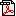 Day/Month<EUR/RSD>01.09.2020Interim payment (*if applicable)<50% of the contract value /  Absolute  amount >05.08.2021Balance final payment<50 % of the contract value /  Absolute  amount  >Total<Total contract value>For the ContractorFor the ContractorFor the Contracting AuthorityFor the Contracting AuthorityName:Name:Title:Title:Signature:Signature:Date:Date: